Toxic Plants Scavenger HuntBracken Fern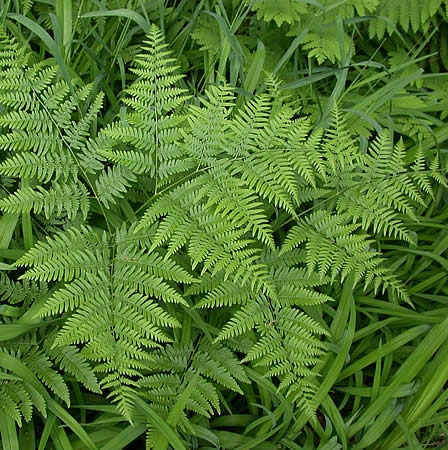 Hoary Alyssum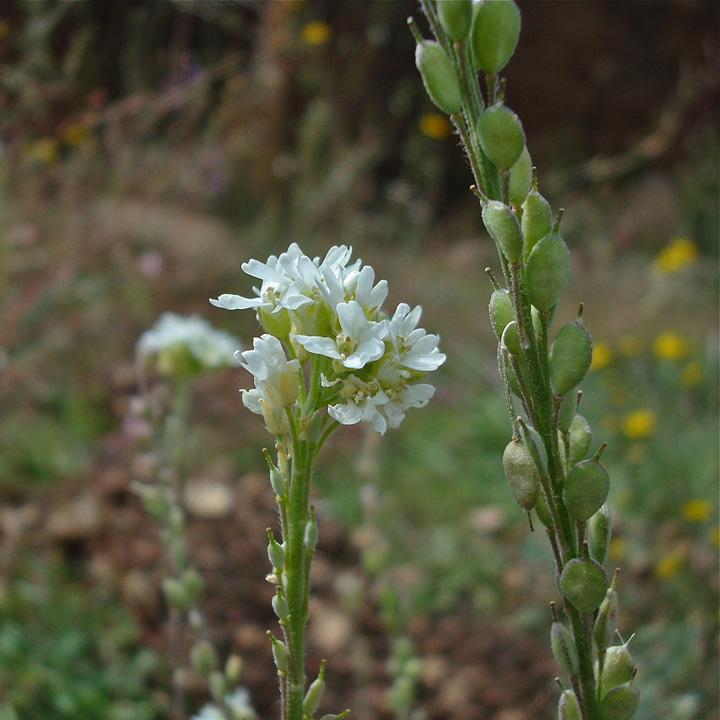 Knapweed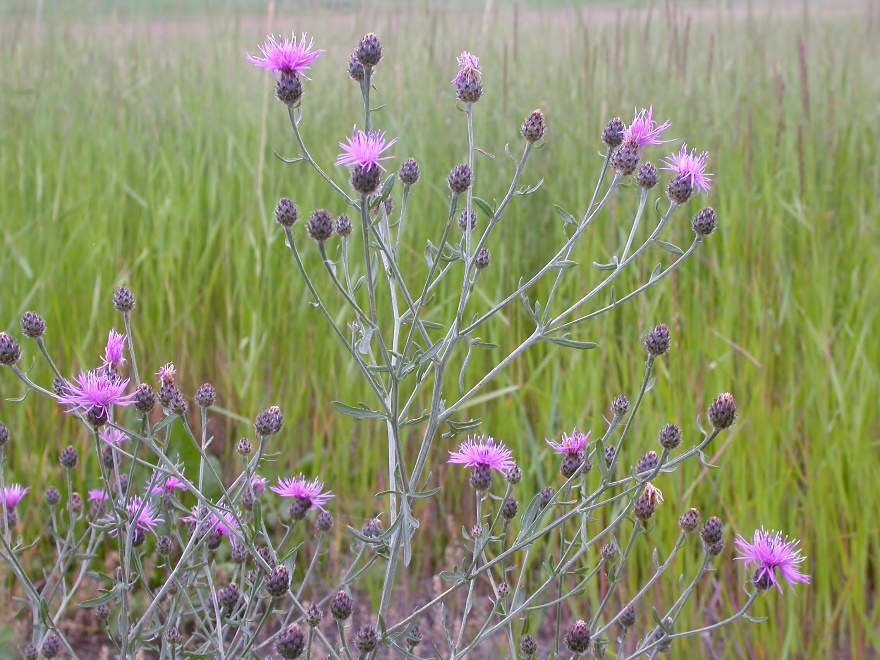 Saint-John’s-Wort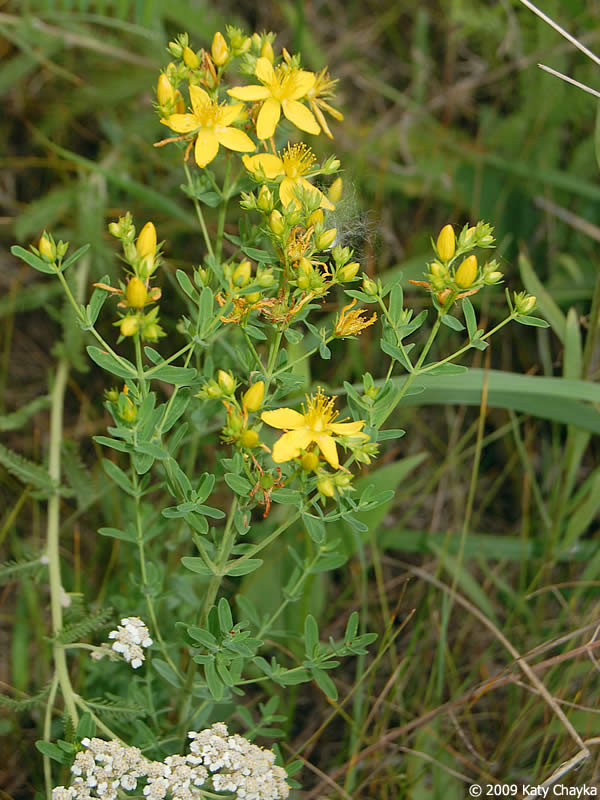 Hydrangea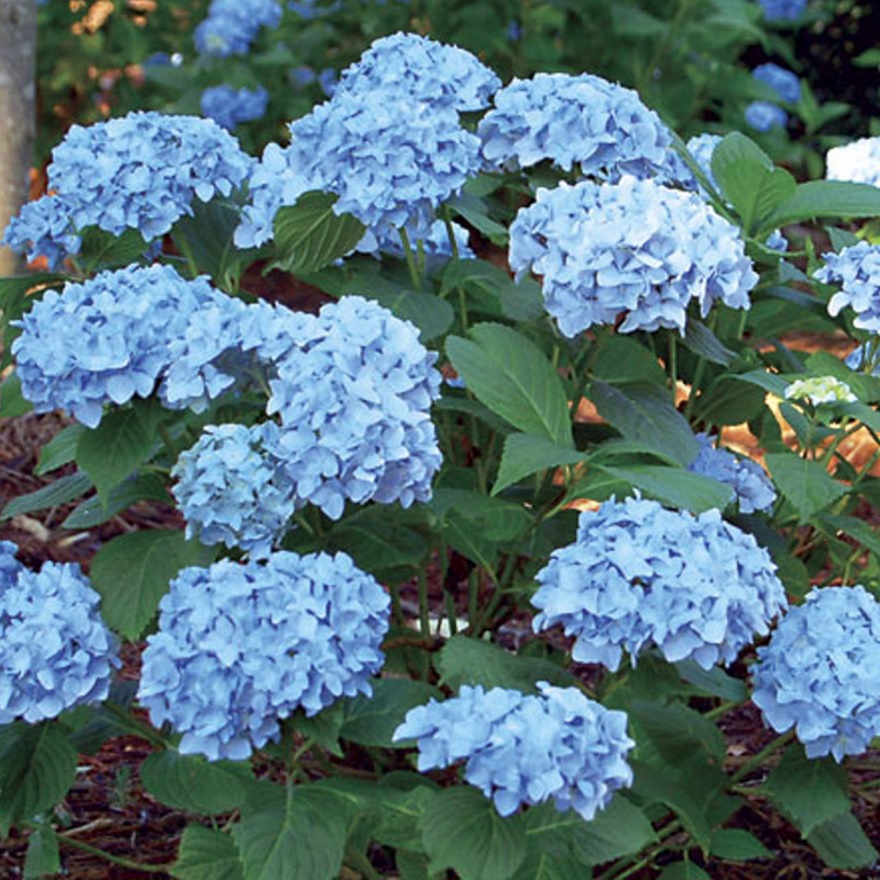 Acorns from an Oak Tree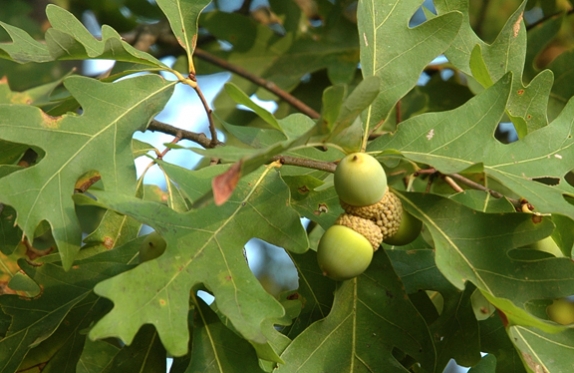 Red Maple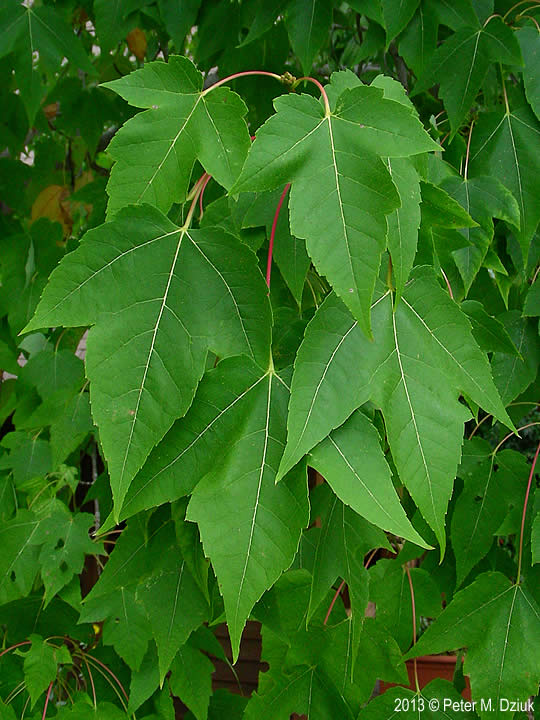 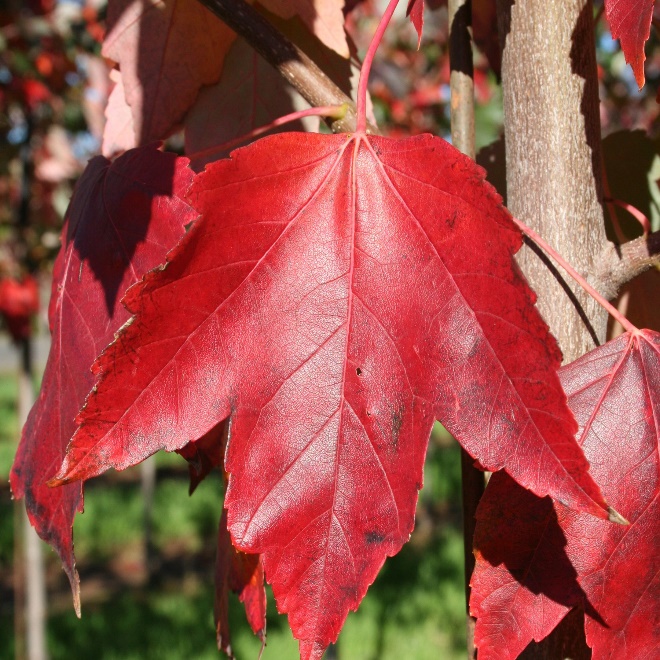 Spring                                                                                                      Fall                       Clover 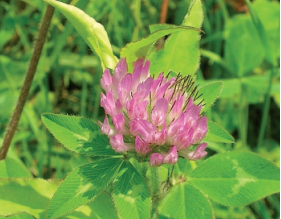 